附件1：中国非公立医疗机构协会物联网医疗分会换届选举会议暨二届一次全委会议参 会 回 执附件2：中国非公立医疗机构协会物联网医疗分会委员候选人所在机构信息登记表机构推荐代表信息登记表附件3:会议交通信息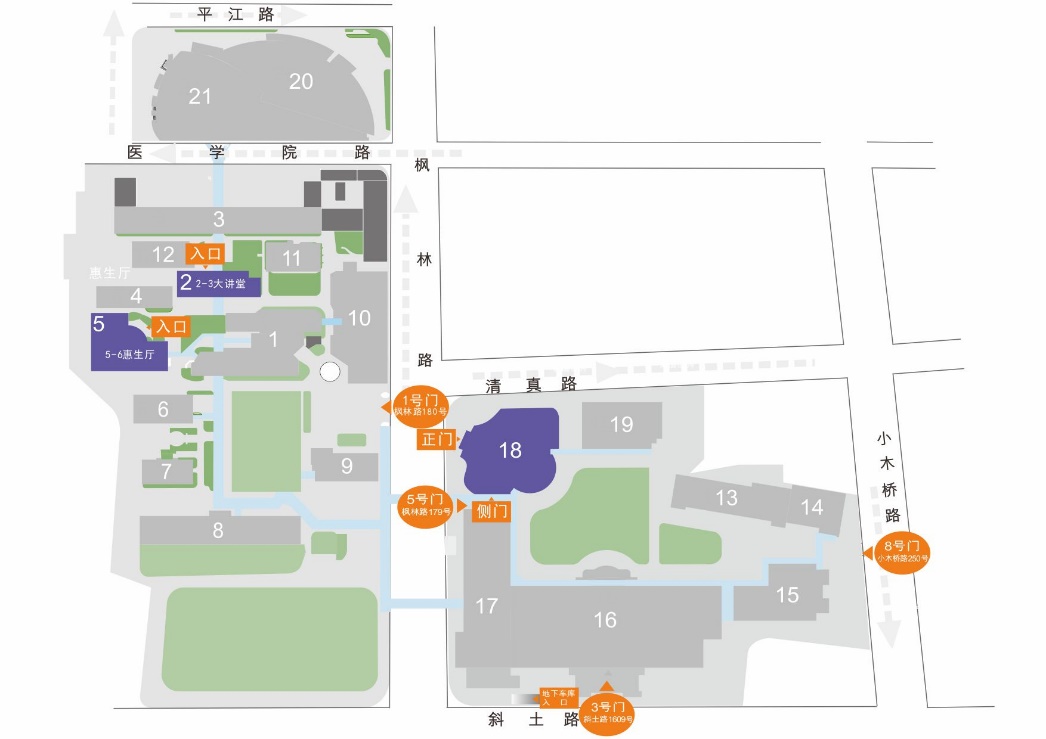     复旦大学附属中山医院地址: 上海市徐汇区枫林路180号。到达中山医院的公共交通线路：42路、43路、45路、49路、50路、72路、89路、104路、128路、171路、205路、218路、303路、326路、572路、712 路、733路、806路、820路、864路、931路、932路、957路、984路、985路、隧道一线、隧道二线、徐闵线、徐川线、沪松线、南佘线、地铁7、9、4号线。距离虹桥交通枢纽约18公里，出租车：50分钟约60元；公共交通：地铁2号线（浦东国际机场方向）虹桥火车站上车，至静安寺站换乘7号线（花木路方向）至肇嘉浜路站下车2号出口出站，步行约700米即可抵达（约60分钟）。距离浦东机场约50公里，出租车：70分钟约180元；公共交通：地铁2号线（徐泾东方向）至世纪大道站换乘9号线（松江南站方向）至肇嘉浜路站下车2号出口出站，步行约700米即可抵达（约1小时30分钟）。单位名称姓	名职务/职称手机号邮	箱是否参加年会及学习班实习是否本人参加换届选举会议□是	□否（若否，请填写以下委托参会人信息）□是	□否（若否，请填写以下委托参会人信息）□是	□否（若否，请填写以下委托参会人信息）委托参会人员姓名职务/职称手机号邮	箱*委托人需为专人参加（未拟任分会职务）。*委托人需为专人参加（未拟任分会职务）。*委托人需为专人参加（未拟任分会职务）。*委托人需为专人参加（未拟任分会职务）。机构名称机构地址邮编邮编座机传真机构性质□公立 □非公立：□民营□外资□中外合资□混合制□上市公司□国有公司□公立 □非公立：□民营□外资□中外合资□混合制□上市公司□国有公司□公立 □非公立：□民营□外资□中外合资□混合制□上市公司□国有公司□公立 □非公立：□民营□外资□中外合资□混合制□上市公司□国有公司□公立 □非公立：□民营□外资□中外合资□混合制□上市公司□国有公司□公立 □非公立：□民营□外资□中外合资□混合制□上市公司□国有公司□公立 □非公立：□民营□外资□中外合资□混合制□上市公司□国有公司□公立 □非公立：□民营□外资□中外合资□混合制□上市公司□国有公司机构规模等级：      床位数：等级：      床位数：等级：      床位数：等级：      床位数：等级：      床位数：等级：      床位数：等级：      床位数：等级：      床位数：机构类型□综合医院□专科医院□检验机构□健康管理机构□其它医疗机构□综合医院□专科医院□检验机构□健康管理机构□其它医疗机构□综合医院□专科医院□检验机构□健康管理机构□其它医疗机构□综合医院□专科医院□检验机构□健康管理机构□其它医疗机构□综合医院□专科医院□检验机构□健康管理机构□其它医疗机构□综合医院□专科医院□检验机构□健康管理机构□其它医疗机构□综合医院□专科医院□检验机构□健康管理机构□其它医疗机构□综合医院□专科医院□检验机构□健康管理机构□其它医疗机构法人代表手机号邮箱联系人手机号邮箱机构简介：（可另附页）机构简介：（可另附页）机构简介：（可另附页）机构简介：（可另附页）机构简介：（可另附页）机构简介：（可另附页）机构简介：（可另附页）机构简介：（可另附页）机构简介：（可另附页）机构推荐意见机构推荐意见机构推荐意见机构推荐意见中国非公立医疗机构协会意见中国非公立医疗机构协会意见中国非公立医疗机构协会意见中国非公立医疗机构协会意见中国非公立医疗机构协会意见（印章）年  月  日（印章）年  月  日（印章）年  月  日（印章）年  月  日（印章）年  月  日（印章）年  月  日（印章）年  月  日（印章）年  月  日（印章）年  月  日姓名性别民族民族照片出生年月身份证号照片学历技术职称政治面貌照片所在机构职务职务机构关系□执业注册机构□多点执业机构□执业注册机构□多点执业机构□执业注册机构□多点执业机构□执业注册机构□多点执业机构□执业注册机构□多点执业机构□执业注册机构□多点执业机构□执业注册机构□多点执业机构□执业注册机构□多点执业机构□执业注册机构□多点执业机构专业联系电话电子信箱电子信箱手机微信号微信号其他社会职务本人主要简历、专业背景及主要业绩（可另附页）本人主要简历、专业背景及主要业绩（可另附页）本人主要简历、专业背景及主要业绩（可另附页）本人主要简历、专业背景及主要业绩（可另附页）本人主要简历、专业背景及主要业绩（可另附页）本人主要简历、专业背景及主要业绩（可另附页）本人主要简历、专业背景及主要业绩（可另附页）本人主要简历、专业背景及主要业绩（可另附页）本人主要简历、专业背景及主要业绩（可另附页）本人主要简历、专业背景及主要业绩（可另附页）本人签名本人签名本人签名本人签名中国非公立医疗机构协会意见中国非公立医疗机构协会意见中国非公立医疗机构协会意见中国非公立医疗机构协会意见中国非公立医疗机构协会意见中国非公立医疗机构协会意见                     年  月  日                     年  月  日                     年  月  日                     年  月  日（印章）                     年  月  日（印章）                     年  月  日（印章）                     年  月  日（印章）                     年  月  日（印章）                     年  月  日（印章）                     年  月  日